Правильное питание – залог успеха школьника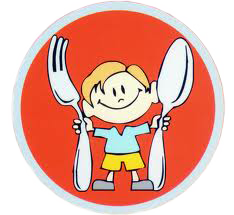 Важным фактором сохранения здоровья учеников является организация правильного питания не только дома, но и в школе.Чтобы вырастить здорового ребенка необходимо создать условия для его полноценного воспитания и развития. Один из основных факторов, определяющих состояние здоровья ребенка, его физическое и умственное развитие — организация качественного питания подрастающего поколения.При организации питания администрация МБОУ Майская СОШ  № 15 руководствуется:•   Закона Красноярского края от 02.11.2000 № 12-961  «О защите прав ребенка»,
•    Постановления администрации Енисейского района от 16.04.2015г. № 395/1-п «Об утверждении порядка учета и исчислении  величины  среднедушевого дохода семьи для определения права на полугодие мер социальной поддержки, предусмотренных  пунктами № 3,4 статьи 11;
•    Приказов  Управления образования Енисейского района:  «Об организации питания детей, обучающихся в общеобразовательных учреждениях района, без взимания платы»
В школе сформирован единый подход к организации, контролю, повышению качества питания основного (горячего) и бесплатного питания льготных категорий учащихся;ФЗ О ВНЕСЕНИИ ИЗМЕНЕНИЙ В ФЕДЕРАЛЬНЫЙ ЗАКОН «О КАЧЕСТВЕ И БЕЗОПАСНОСТИ ПИЩЕВЫХ ПРОДУКТОВ» И СТАТЬЮ 37 ФЕДЕРАЛЬНОГО ЗАКОНА «ОБ ОБРАЗОВАНИИ В РОССИЙСКОЙ ФЕДЕРАЦИИ»РОДИТЕЛЬСКИЙ КОНТРОЛЬ ЗА ОРГАНИЗАЦИЕЙ ГОРЯЧЕГО ПИТАНИЯ ДЕТЕЙ В ОБЩЕОБРАЗОВАТЕЛЬНЫХ ОРГАНИЗАЦИЯХ МЕТОДИЧЕСКИЕ РЕКОМЕНДАЦИИ МР 2.4.0180-20Методические рекомендации MP 2.4.0179–20 «Рекомендации по организации питания обучающихся общеобразовательных организаций» (утв. Федеральной службой по надзору в сфере защиты прав потребителей и благополучия человека 18 мая 2020 г.) Школьная столовая рассчитана на 30 мест.Льготное питание получает 60 учеников из них: 27 обучающихся 1–4 классов60 обучающиеся из семей со среднедушевым доходом ниже величины прожиточного минимума 15 обучающихся из многодетных семей 17 обучающихся воспитывающиеся одинокими родителями 0 обучающийся из семьи, наводящейся в социально опасном положении4 обучающиеся с ограниченными возможностями здоровья
 12 обучающихся питаются платноСтоимость предоставления бесплатного питания следующая:Руководствуясь Закон Красноярского края «О защите прав ребенка» № 12–961 от 2 ноября 2000 года, Законом Красноярского края «О краевом бюджете на 2020 и плановый период 2021–2022 годов» от 05.12.2019 № 8–3414, Законом Красноярского края от 27.12.2005 № 17–4377 «О наделении органов местного самоуправления муниципальных районов городских округов края государственными полномочиями по обеспечению питанием обучающихся в муниципальных и частных общеобразовательных организациях по имеющим государственную аккредитацию основным общеобразовательным программам без взимания платы», постановление Правительства Красноярского края от 24.02.2015 № 65-п «Об утверждении порядка учета и исчисления величины среднедушевого дохода семьи для определения права на получение мер социальной поддержки, приказа Управления образования Енисейского района от 01.09.2020г. № 01-14- 053 «Об организации питания детей, обучающихся в общеобразовательных учреждениях района, в первом полугодии 2020–2021 учебного года, без взимания платы».Стоимость продуктов питания на одного учащегося на первое полугодие 2020-2021г.следующие категории детей: — обучающиеся из семей со среднедушевым доходом ниже величины прожиточного минимума, установленной в районах Красноярского края на душу населения;
-обучающиеся из многодетных семей со среднедушевым доходом семьи, не превышающим 1,25 величины прожиточного минимума, установленной в районах Красноярского края на душу населения;— обучающиеся, воспитывающиеся одинокими родителями со среднедушевым доходом семьи, не превышающим 1,25 величины прожиточного минимума, установленной в районах Красноярского края на душу населения;-обучающиеся из семей находящихся в социально опасном положении.Стоимость продуктов питания на одного учащегося на первое полугодие 2020-2021г.
для обучающихся с ограниченными возможностями здоровья.Горячий завтракГорячий завтрак6–10 лет11–18 летнорма 70,81 р.норма 82,33 р.Горячий завтракГорячий завтракГорячий обедГорячий обед6–10 лет11–18 лет6–10 лет11–18 летнорма 70,81 р.норма 82,33 р.норма 106,23р.норма 123,48 р.